Mineta Summer Transportation Institute 2019 Calendar (tentative)*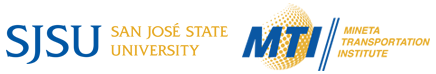 9am-3pm **Mon. Tues.Wed. Thurs. Fri.Week 1MorningAfternoon6/10Introductions overview, SJSU TourEnvironmental studies lecture6/11Environmental studies lectureField Trip: SJSU Gerald Shreve Flight Simulation Lab6/12Environmental studies lectureEnvironmental studies lecture6/13Environmental studies lectureField Trip: SJ City Hall, Department of Transportation 6/14Guest Spkr. Hon. Rod Diridon Sr.Field Trip: Diridon StationField Trip:History SJ Trolley BarnWeek 2MorningAfternoon6/17 High-Tech University @ SJSUHigh-Tech University @ SJSU6/18 High-Tech University @ SJSUHigh-Tech University @ SJSU6/19Environmental studies lectureEnvironmental studies lecture6/20Environmental studies lectureGuest Speaker: SFDOT, Housing Authority, and Disability6/21Field Trip: Google Campus (Mtn. View)Field Trip: Google Campus (Mtn. View)Week 3MorningAfternoon6/24Field Trip: SJ AirportField Trip: Prospect Silicon Valley6/25Environmental studies lectureEnvironmental studies lecture6/26Field Trip: Henry Cowell Redwoods State ParkHenry Cowell Redwoods State Park—Review for exam6/27The Tech Museum“Dream Big” showing at 11AMEnvironmental studies lecture(Final)6/28Field Trip: VTA TourMSTI Graduation Celebration @ VTA